This is a map of Sugar Hollow Trail to Blue Hole located in Crozet, Virginia. The map is for me, when I go hiking at Sugar Hollow Trail to Blue Hole. The map is designed to help me  strategically plan my trip. I set in place a start destination, finishing point, breaks,and mountain view lookout. I hope to pace myself when hiking the trail so I can be able to fully enjoy the 6 mile hike.  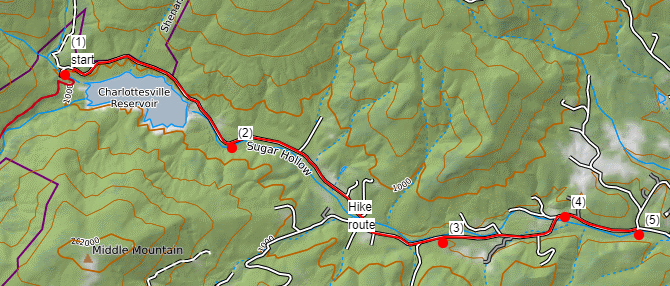  .  Start of the hike Main entrance.  Address 6796 Sugar Hollow Rd, Crozet, VA 22932Resting point one mile in.  Resting point two miles in, Lunch break.Mountain overview.End of hike point.  Turn back to the starting point (1) of the hike. Then I will use the same markers as my resting points on the way back.